1 неделятема: «Профессии людей на транспорте»         Уточнить, что принято называть транспортом. Какие виды транспорта существуют.         Ознакомление с историей развития транспорта, с профессиями людей, работа которых связана с разными видами транспорта.        Упражнять в подборе атрибутов, необходимых людям разных профессий для работы.        Закрепление знаний о безопасном поведении на улицах города.Лексические темы:«Профессии на транспорте. Трудовые действия» «Путешествие в прошлое транспорта»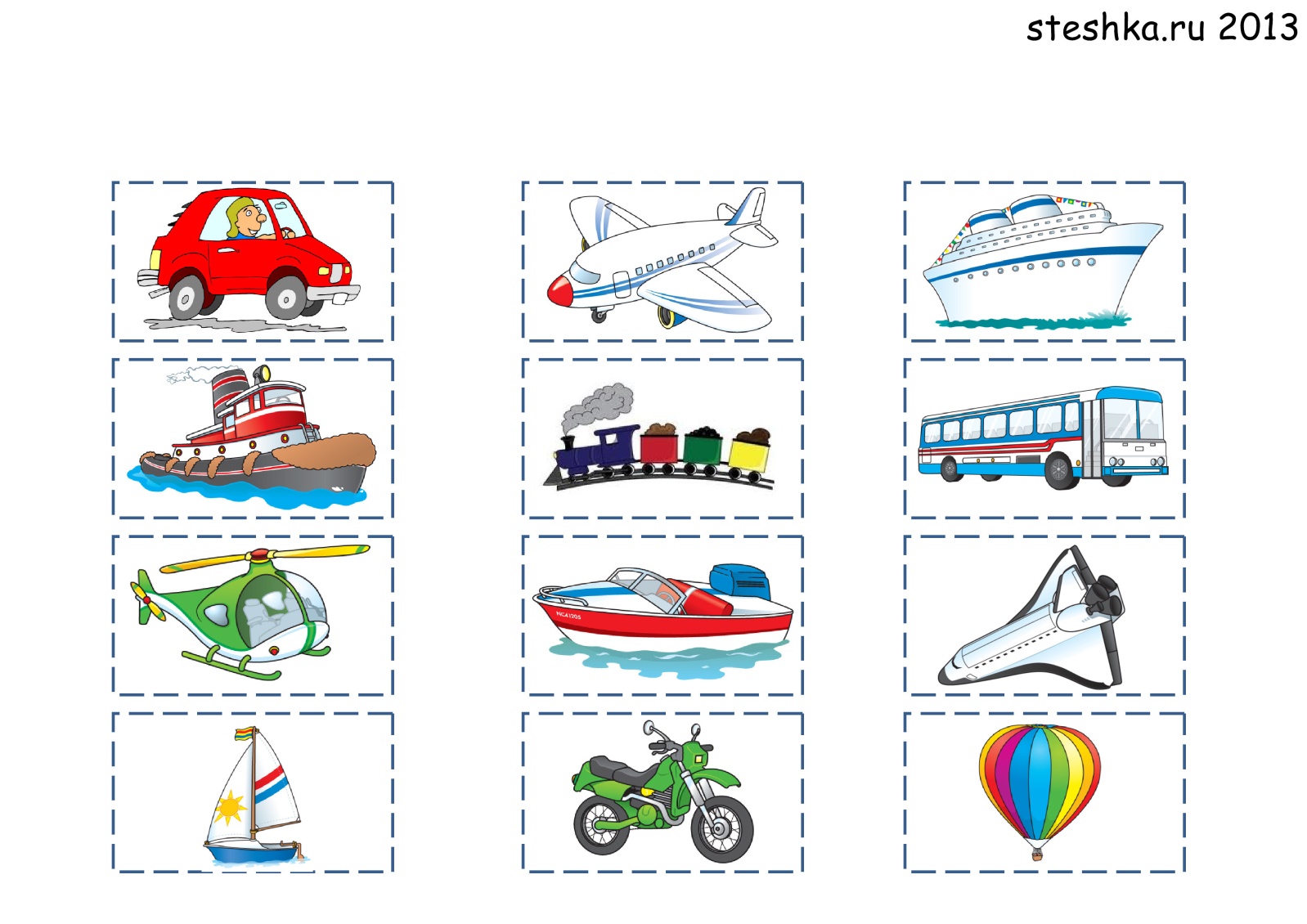 2 неделятема: День памяти А. С. Пушкина         Ознакомление с творчеством А. С. Пушкина.          Вызвать эмоциональный отклик на его произведения, сопереживание героям, рассуждение о их положительных и отрицательных поступках, упражнять в умении делать выводы о том, чему нас учит данное произведение.         Упражнять в узнавании произведения по четверостишию, героям. Познакомить детей со «Сказкой о славном царе Салтане и сыне его Гвидоне», «Сказкой о золотой рыбке», «Сказкой о золотом петушке», «Сказкой о спящей царевне и о семи богатырях», «Сказкой о попе и работнике его Балде», стихотворением «У лукоморья дуб зелёный» и другими.         Дать представление о рифме, упражнять в подборе пары слов с созвучными окончаниями, продолжении строчки.Лексические темы:«Биография поэта»«У лукоморья дуб зеленый...»Познавательно-творческий проект:«А. С. Пушкин и его сказки»  Музыкально-литературный вечер:«Здравствуй, сказка!»Выставка совместного творчества детей и родителей «По сказкам А. С. Пушкина»3 неделятема: «Защитники Отечества»        Знакомство с былинами, героями-богатырями.         Расширение представлений детей об истории России, Российской армии. Рассказы о трудной, но почетной обязанности защищать Родину, охранять ее спокойствие и безопасность; о том, как в годы войны храбро сражались и защищали нашу страну от врагов прадеды, деды, отцы. Воспитание детей в духе патриотизма, любви к Родине.        Знакомство с разными родами войск (пехота, морские, воздушные, танковые войска), боевой техникой.         Формирование первичных гендерных представлений (воспитание в мальчиках стремления быть сильными, смелыми, стать защитниками Родины; в девочках уважения к мальчикам как будущим защитникам Родины).         Воспитание желания быть похожим на членов семьи, гордости за своих родных.Лексические темы:«Наша армия»Познавательный проект:«Богатыри Руси матушки»«Путешествие в прошлое...»  (в мире военной техники)Выставка детских работ по темеСпортивный праздник 21.02.2017 в 16.00 часов.«Защитники Отечества»                                                4 неделятема: «Вот моя улица, вот мой дом родной»        Дальнейшее расширение и углубление представлений о предметах, их назначении, деталях и частях, из которых они состоят; материалах, из которых они сделаны.         Совершенствовать умения самостоятельно характеризовать свойства и качества предметов, определять цвет, величину, форму; сравнивать и классифицировать предметы по разным признакам.         Закреплять умение самостоятельно наводить и поддерживать порядок, следить за своим внешним видом.        Формирование понимания о том, что любая вещь создана трудом многих людей («Откуда стол «пришел?»).         Дать первые представления о деньгах, их функции (средство для оплаты труда, расчетов при покупках); бюджете и возможностях семьи.Лексические темы:«Дом. Квартира»«Предметы мебели»«Путешествие в прошлое мебели...»Безопасное поведение «Один дома»Познавательный проект: «Знакомство с русским бытом»Акция совместно с родителями «Дерево народной мудрости» (народные пословицы о семье, воспитании детей)Альбом «Семейные традиции»«Мамина колыбельная» (запись диска)